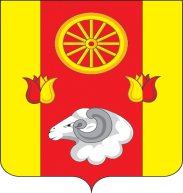 АДМИНИСТРАЦИЯКРАСНОПАРТИЗАНСКОГО  СЕЛЬСКОГО  ПОСЕЛЕНИЯПОСТАНОВЛЕНИЕ15.05.2023                                                       № 61		       п. КраснопартизанскийО  внесении  изменений в постановление  от 28.12.2021 №49       В  целях  обеспечения  исполнения бюджета  Краснопартизанского сельского поселения Ремонтненского района ,ПОСТАНОВЛЯЮ:1.Внести  изменения  в  постановление  от 28.12.2021 № 49 «Об утверждении  Порядка учета  бюджетных  и  денежных  обязательств получателей средств бюджета Краснопарти-занского  сельского поселения Ремонтненского района»  согласно  приложению  к настоящему постановлению.     2.Настоящее постановление вступает в силу  со дня подписания.     3.Контроль за исполнением настоящего  постановления оставляю за собой.Глава Администрации Краснопартизанского сельского поселения                                     Б.А. МакаренкоПостановление вноситсектор экономики и финансов                                                                                                                                Приложение                                                                                            к постановлениюАдминистрации Краснопартизанскогосельского поселенияот 15.05.2023 № 61ИЗМЕНЕНИЯ,Вносимые  в  постановление Администрации Краснопартизанского сельского поселения от 28.12.2021 №49  «Об утверждении  Порядка учета  бюджетных  и  денежных  обязательств получателей средств бюджета Краснопартизанского  сельского поселения Ремонтненского района».1.В приложении  к постановлению Администрации Краснопартизанского сельского поселения   «Об утверждении  Порядка учета  бюджетных  и  денежных  обязательств получателей средств бюджета Краснопартизанского  сельского поселения Ремонтненского района» внести  следующие изменения :Пункт 1.2 раздела 1 дополнить абзацем следующего содержания : «Лица , имеющие право действовать от имени  получателя бюджетных  средств, несут персональную ответственность за формирование  Сведений, за их полноту и достоверность, а также за соблюдение  установленных настоящим Порядком сроков их представления.».Пункт 2.1 раздела  II дополнить абзацем 10 следующего содержания:«Датой заключения муниципального контракта, договора считается дата подписания последним из участников муниципального контракта ,договора.».